India’s First Empires Reading Guide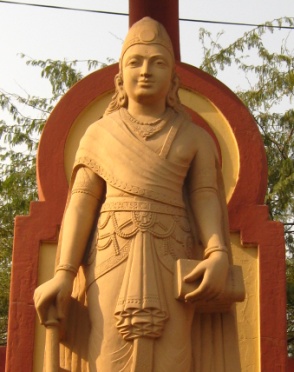 Name (A/B):Due: 2/3/16: Answer the following questions on a separate sheet of paper:How did Chandragupta Maurya unify his empire? How did he pay for this?What did Kautilya’s book tell Chandragupta to do?Why was Chandragupta paranoid? How did he protect himself?What did Asoka do to promote Buddhism in his empire?How do you think the period of turmoil impacted religions in India? What did daily life look like in the Gupta Empire?What caused the fall of the Gupta Empire?Using what you learned in class today, draw a Venn diagram to compare Hinduism and Buddhism. Think about: goals, afterlife, terminology, origins, etc. 